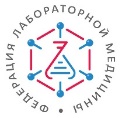 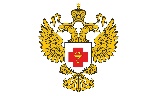 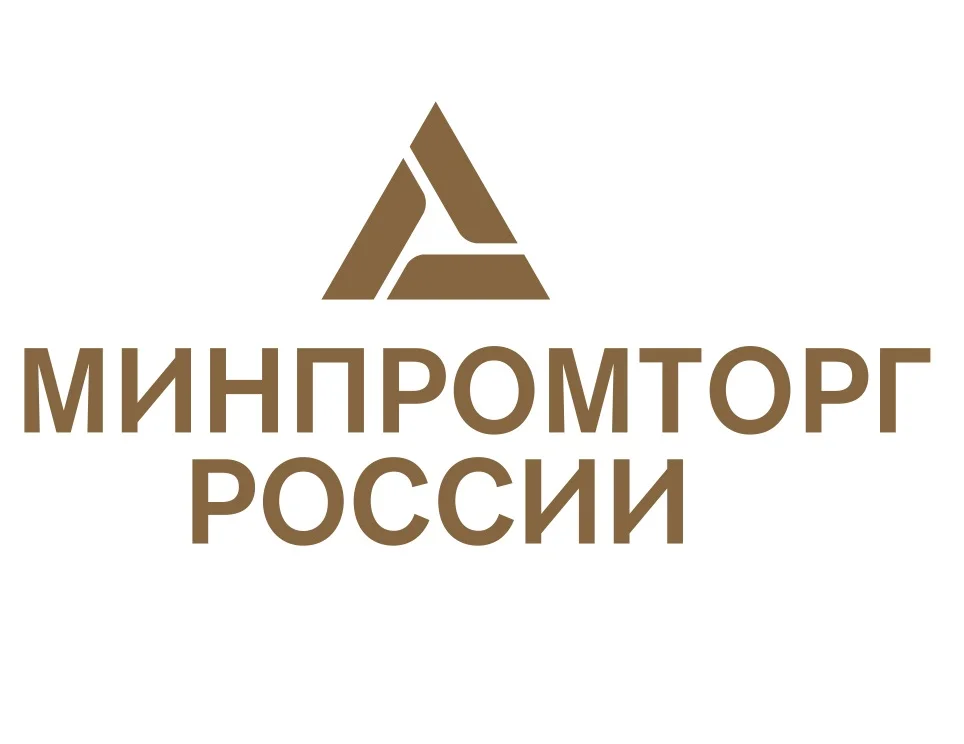                      ФЕДЕРАЦИЯ                         МИНИСТЕРСТВО ЗДРАВООХРАНЕНИЯ       МИНИСТРЕСТВО ПРОМЫШЛЕННОСТИ                                                                                                                                                                           ЛАБОРАТОРНОЙ МЕДИЦИНЫ            РОССИЙСКОЙ ФЕДЕРАЦИИ                                       И ТОРГОВЛИ РФ23 июня 2020 г.ПРЕСС-РЕЛИЗВТОРОЙ КЛИНИКО-ЛАБОРАТОРНЫЙ ФОРУМ25 – 26 июня 2020 года состоится 2-ой Клинико-лабораторный Форум, в этом году в онлайн формате.Организатором Форума выступила Ассоциация специалистов и организаций лабораторной службы «Федерация лабораторной медицины» при поддержке Министерства здравоохранения РФ и Министерства промышленности и торговли РФ.В ПРОГРАММЕ ФОРУМА:УРОКИ ПАНДЕМИИ COVID-19Результаты и проблемы лабораторной диагностики Covid19Внешняя оценка качества лабораторных исследований в диагностике COVID-19Нужны ли клинические рекомендации?Дискуссионная сессия под эгидой Минпромторга РФ              ОТЕЧЕСТВЕННЫЕ РАЗРАБОТКИ ДЛЯ ДИАГНОСТИКИ COVID 2019КРУГЛЫЙ СТОЛ: Эстафета лабораторной службы: опыт регионов в обеспечении лабораторной поддержки при COVID-19ОТКРЫТОЕ ЗАСЕДАНИЕ Профильной комиссии по клинической лабораторной диагностике Минздрава РФПострегистрационный надзор за медицинскими изделиями для диагностики in vitroКлинические аспекты лабораторной диагностики во Временных рекомендациях МЗ РФ по COVID-19 КРУГЛЫЙ СТОЛ: Эстафета кафедр КЛД: дистанционное обучение в условиях эпидемических ограниченийКЛЮЧЕВЫЕ СПИКЕРЫ:Вавилова Т.В., д.м.н., профессор, заведующая кафедрой лабораторной медицины и генетики Национального медицинского исследовательского центра имени В.А. Алмазова Минздрава России, главный внештатный специалист по клинической лабораторной диагностике Минздрава России, г. Санкт-ПетербургГодков М.А., д.м.н., руководитель отдела лабораторной диагностики НИИ скорой помощи имени Н.И. Склифосовского, президент Федерации лабораторной медицины, г. МоскваОмельяновский В.В., д.м.н., профессор, генеральный директор ФГБУ «Центр экспертизы и контроля качества медицинской помощи» Министерства здравоохранения РФ, г. МоскваМалахов В.Н., д.б.н., профессор, директор АСНП НП «Центр внешнего контроля качества клинических лабораторных исследований», г. МоскваИванов А.М., д.м.н., профессор, член-корр. РАН, вице-президент Федерации лабораторной медицины, председатель правления общероссийской общественной организации «Научно-практическое общество специалистов лабораторной медицины» (НПО СЛМ), главный внештатный специалист по клинической лабораторной диагностике ДЗ Санкт-Петербурга, г. Санкт-ПетербургЧуланов В.П., д.м.н., профессор, заведующий научно-консультативным клинико-диагностическим центром ФБУН ЦНИИ эпидемиологии Роспотребнадзора, профессор кафедры инфекционных болезней медико-профилактического факультета ФГАОУ ВО Первый МГМУ им. И.М. Сеченова Минздрава России, г. МоскваТарасенко О.А., д.м.н., профессор, заместитель генерального директора ФГБУ «ВНИИИМТ» Росздравнадзора, член Президиума Федерации лабораторной медицины, сопредседатель комитета ФЛМ по стандартизации и обеспечению качества клинических лабораторных исследований, г. МоскваГринева Е.Н., д.м.н., профессор, директор Института эндокринологии Национального медицинского исследовательского центра имени В.А. Алмазова Минздрава России, главный внештатный специалист-эндокринолог по Северо-Западному федеральному округу, г. Санкт-ПетербургНапалков Д.А., д.м.н., профессор кафедры факультетской терапии №1 Института клинической медицины им. Н.В. Склифосовского ФГАОУ ВО Первый МГМУ имени И.М. Сеченова Минздрава России, г. МоскваВ рамках Форума пройдет первая виртуальная выставка медицинского оборудования и расходных материалов для современной лаборатории: https://forum.fedlab.ru/virtualnaya-vystavka-meditsinskogo-oborudovaniya-i-raskhodnykh-materialov-dlya-sovremennoy-laborator/ Научная программа Форума аккредитована Комиссией по оценке учебных мероприятий и материалов для непрерывного медицинского образования (НМО).Официальный сайт Форума: https://forum.fedlab.ru/ Научная программа: https://forum.fedlab.ru/program/ Страница трансляции: http://online.fedlab.ru/ Приглашаем представителей средств массовой информации для освещения данного мероприятия.Пресс-служба Федерации лабораторной медицины,Кувшинова Елена, тел: 8-926-611-02-71pr@fedlab.ru